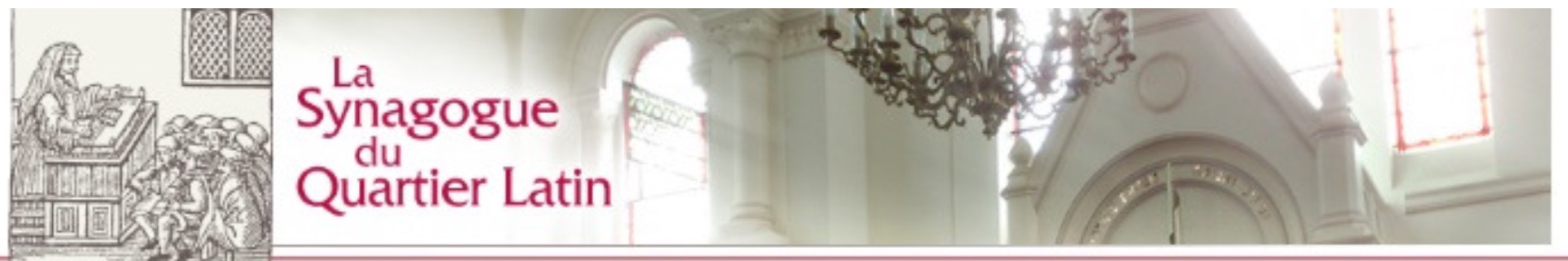 (BM) = Bénédiction du Mois 	(RH) : Roch Hodech Jeûne du 9 Av : de Samedi 6 Août 2022, 21h47 à Dimanche 7 Août 2022, 22h35 *Arvit Samedi 6 Août 2022, à 22h45Début des Selihot Séfarade : Lundi 29 Août 2022 	       	        Achkénaze : Dimanche 18 Septembre 2022   DATE PARACHAAllumage des bougies à partir de Jusqu’àMinha / ArvitChaharit  Cours Minha suivi de Séouda ChlichitArvit Fin de Chabbat05-06 AoûtDEVARIM (HAZONE)19h5120h0619h159h15à19h0022h17*12-13 AoûtVAETHANAN (NAHAMOU)19h4219h5719h159h15l’office20h0022h0319-20 AoûtEKEV (BM)19h3019h4519h009h15du20h0021h4926-27 AoûtRÉÉH (RH)19h2019h4519h009h15matin20h0021h3402-03 Septembre CHOFTIM 19h0719h4519h009h1520h0021h1809-10 SeptembreKI TÉTSÉ 18h5519h4519h009h1519h4521h0316-17 SeptembreKI TAVO 18h4419h3018h459h1519h3020h4723-24 SeptembreNITSAVIM 18h3119h1518h309h1519h1520h32